V souladu s ustanovením § 39 zák.č. 128/2000 Sb., zákon o obcích ve znění pozdějších předpisů, zveřejňujeme Záměr zřídit věcné břemeno - služebnost Obec Kunčice nad Labem zveřejňuje záměr na zřízení věcného břemene – služebnosti za účelem vedení a údržby plynové přípojky k objektu č.p. 162 k. ú Kunčice nad Labem na části pozemcích  p.č. 306/14  druh pozemku – ostatní plocha, o celkové výměře 2.200 m2  v k.ú. Kunčice nad Labem, v rozsahu dle přiložené dokumentace. Žadatel bude hradit veškeré náklady spojené se zřízením věcného břemenePísemné připomínky, podměty  a námitky  adresujte na Obecní úřad Kunčice nad Labem 121, PSČ 543 61 nejpozději do 14.00 hod. dne 20.9.2019  Na později došlé připomínky, podměty  a námitky  nebude již brán zřetel.Případné bližší informace podají pracovníci OÚ v úředních dnech pondělí 7 – 12 a 13 – 17 hod., středa 13 – 17 hod., telefon  499 431 155. V Kunčicích nad Labem dne 27.08.2019Příloha: Situace el. přípojky								    v.r.	                                              			 Obec Kunčice nad Labem							     Miroslava Kracíková starostka obceVyvěšeno :  	Sejmuto :         ………..Příloha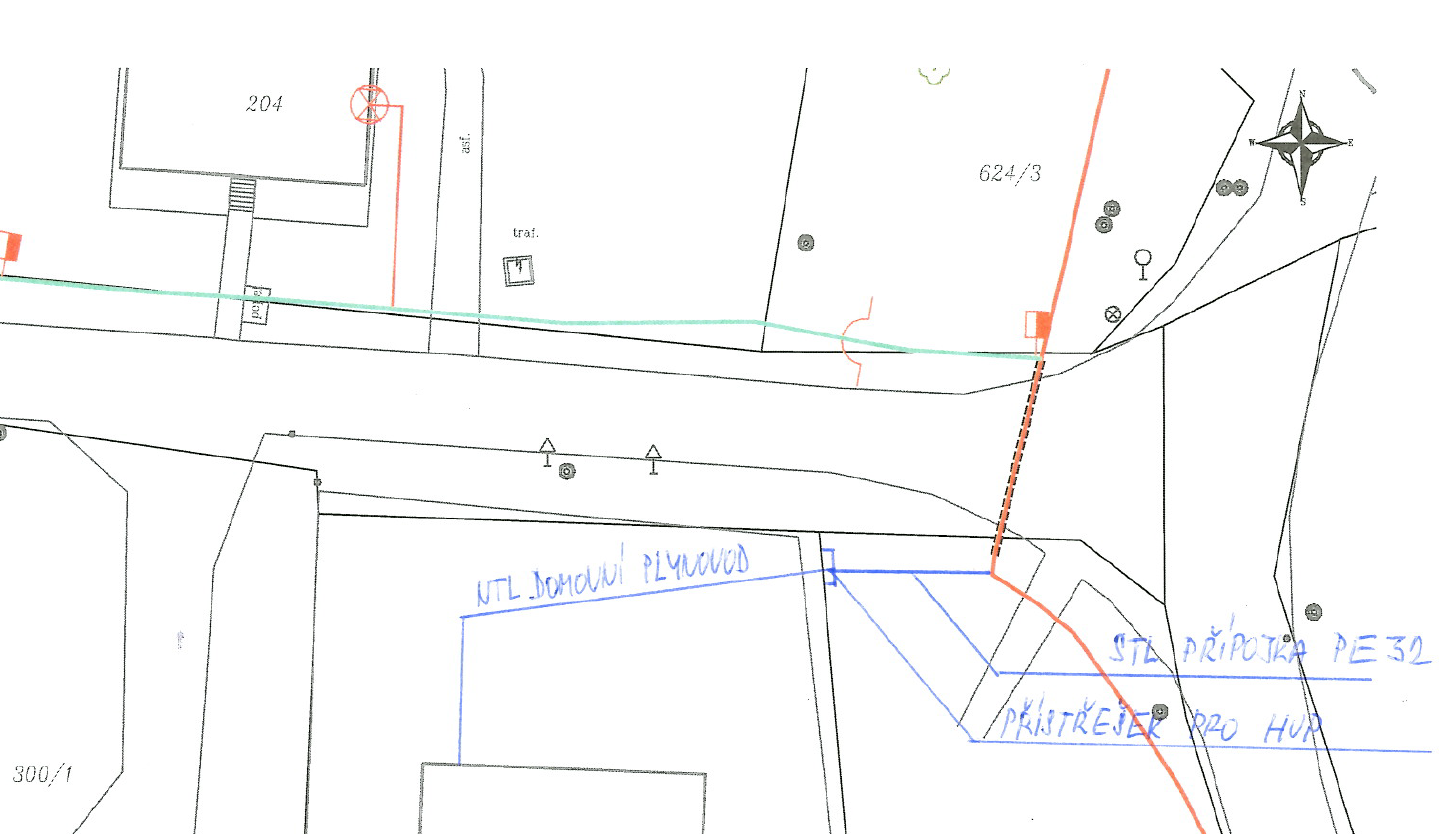 